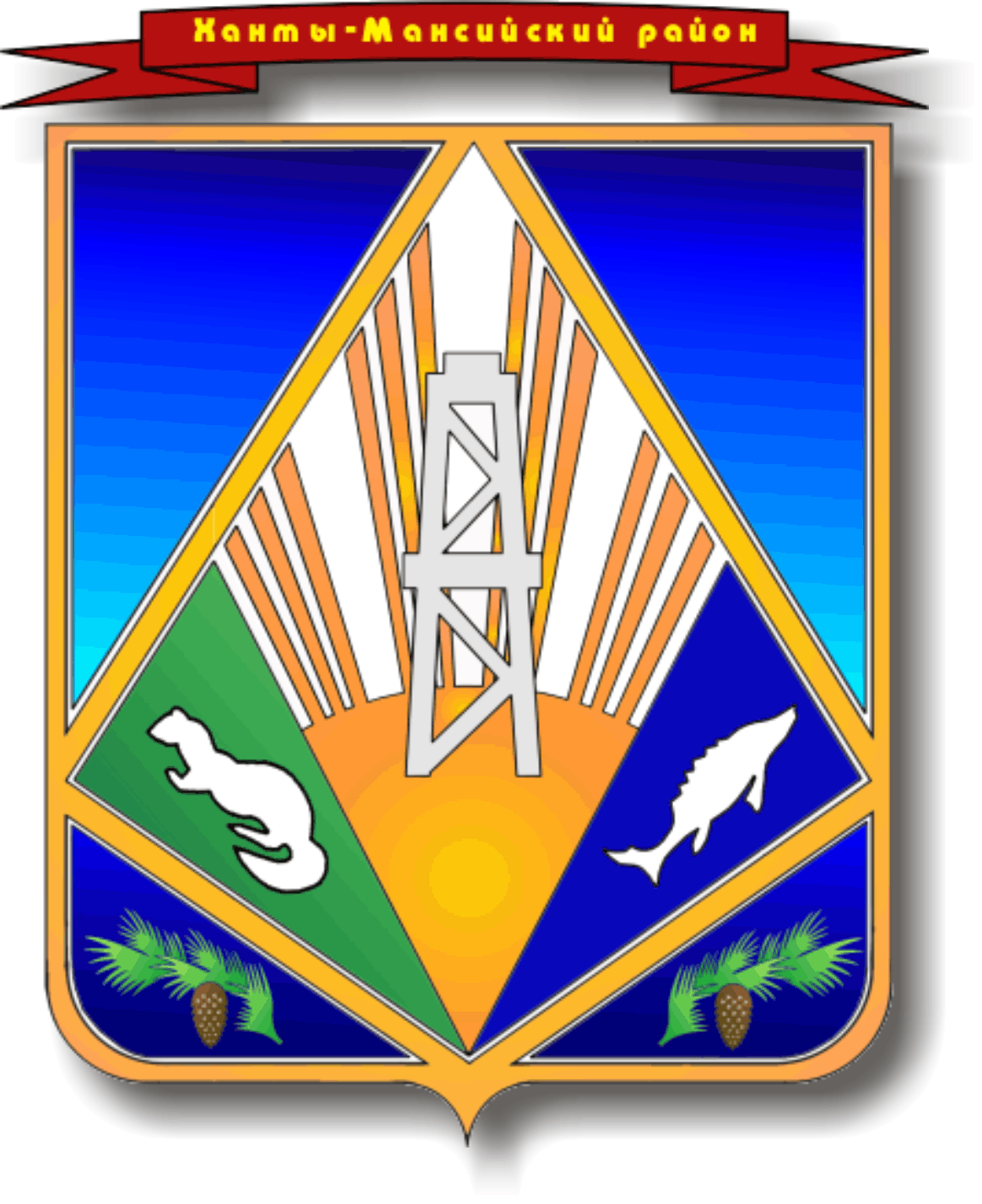 МУНИЦИПАЛЬНОЕ ОБРАЗОВАНИЕХАНТЫ-МАНСИЙСКИЙ РАЙОНХанты-Мансийский автономный округ – ЮграАДМИНИСТРАЦИЯ ХАНТЫ-МАНСИЙСКОГО РАЙОНАП О С Т А Н О В Л Е Н И Еот  10.02.2014                                                              		                   № 18г. Ханты-МансийскО внесении изменений в постановление администрации Ханты-Мансийского района от 30 сентября 2013 года № 238«О муниципальной программе «Защита населения и территорий от чрезвычайных ситуаций, обеспечение пожарной безопасности в Ханты-Мансийском районе  на 2014 – 2016 годы»Руководствуясь Бюджетным кодексом Российской Федерации,                      в соответствии с постановлением администрации Ханты-Мансийского района от 09 августа 2013 года № 199 «О программах Ханты-Мансийского района», в целях совершенствования механизмов реализации и уточнения объемов финансирования мероприятий муниципальной программы «Защита населения и территорий от чрезвычайных ситуаций, обеспечение пожарной безопасности в Ханты-Мансийском районе  на 2014 –                 2016 годы»:1. Внести в постановление администрации Ханты-Мансийского района от 30 сентября 2013 года № 238 «О муниципальной программе «Защита населения и территорий  от чрезвычайных ситуаций, обеспечение пожарной безопасности в Ханты-Мансийском районе  на 2014 –                 2016 годы» изменения, изложив приложение 2 к Программе в новой редакции согласно приложению к  настоящему постановлению.2. Опубликовать настоящее постановление в газете «Наш район»                    и разместить на официальном сайте администрации Ханты-Мансийского района.3. Контроль за выполнением постановления возложить                        на заместителя главы администрации района по взаимодействию                         с муниципальными образованиями.И.о. главы администрации Ханты-Мансийского района                                                          Т.Ю.ГореликПриложение к постановлению администрацииХанты-Мансийского района от 10.02.2014  № 18«Приложение 2 к ПрограммеОсновные программные мероприятия муниципальной программы».№  
п/п№  
п/пМероприятиямуниципальной программыМероприятиямуниципальной программыМуниципаль-ный заказчикИсточники финансиро-ванияФинансовые затраты на реализацию(тыс. рублей)Финансовые затраты на реализацию(тыс. рублей)Финансовые затраты на реализацию(тыс. рублей)Финансовые затраты на реализацию(тыс. рублей)Финансовые затраты на реализацию(тыс. рублей)Исполнители
муниципальной программы№  
п/п№  
п/пМероприятиямуниципальной программыМероприятиямуниципальной программыМуниципаль-ный заказчикИсточники финансиро-ваниявсегов том числев том числев том числев том числеИсполнители
муниципальной программы№  
п/п№  
п/пМероприятиямуниципальной программыМероприятиямуниципальной программыМуниципаль-ный заказчикИсточники финансиро-ваниявсего2014 год2015 год2016 год2016 годИсполнители
муниципальной программы112234567889Подпрограмма 1. Защита населения и территорий Ханты-Мансийского района от чрезвычайных ситуацийПодпрограмма 1. Защита населения и территорий Ханты-Мансийского района от чрезвычайных ситуацийПодпрограмма 1. Защита населения и территорий Ханты-Мансийского района от чрезвычайных ситуацийПодпрограмма 1. Защита населения и территорий Ханты-Мансийского района от чрезвычайных ситуацийПодпрограмма 1. Защита населения и территорий Ханты-Мансийского района от чрезвычайных ситуацийПодпрограмма 1. Защита населения и территорий Ханты-Мансийского района от чрезвычайных ситуацийПодпрограмма 1. Защита населения и территорий Ханты-Мансийского района от чрезвычайных ситуацийПодпрограмма 1. Защита населения и территорий Ханты-Мансийского района от чрезвычайных ситуацийПодпрограмма 1. Защита населения и территорий Ханты-Мансийского района от чрезвычайных ситуацийПодпрограмма 1. Защита населения и территорий Ханты-Мансийского района от чрезвычайных ситуацийПодпрограмма 1. Защита населения и территорий Ханты-Мансийского района от чрезвычайных ситуацийПодпрограмма 1. Защита населения и территорий Ханты-Мансийского района от чрезвычайных ситуацийЦель 1. Повышение защиты населения и территорий Ханты-Мансийского района от чрезвычайных ситуаций техногенного                        и природного характераЦель 1. Повышение защиты населения и территорий Ханты-Мансийского района от чрезвычайных ситуаций техногенного                        и природного характераЦель 1. Повышение защиты населения и территорий Ханты-Мансийского района от чрезвычайных ситуаций техногенного                        и природного характераЦель 1. Повышение защиты населения и территорий Ханты-Мансийского района от чрезвычайных ситуаций техногенного                        и природного характераЦель 1. Повышение защиты населения и территорий Ханты-Мансийского района от чрезвычайных ситуаций техногенного                        и природного характераЦель 1. Повышение защиты населения и территорий Ханты-Мансийского района от чрезвычайных ситуаций техногенного                        и природного характераЦель 1. Повышение защиты населения и территорий Ханты-Мансийского района от чрезвычайных ситуаций техногенного                        и природного характераЦель 1. Повышение защиты населения и территорий Ханты-Мансийского района от чрезвычайных ситуаций техногенного                        и природного характераЦель 1. Повышение защиты населения и территорий Ханты-Мансийского района от чрезвычайных ситуаций техногенного                        и природного характераЦель 1. Повышение защиты населения и территорий Ханты-Мансийского района от чрезвычайных ситуаций техногенного                        и природного характераЦель 1. Повышение защиты населения и территорий Ханты-Мансийского района от чрезвычайных ситуаций техногенного                        и природного характераЦель 1. Повышение защиты населения и территорий Ханты-Мансийского района от чрезвычайных ситуаций техногенного                        и природного характераЗадача 1.1. Создание резерва для ликвидации чрезвычайных ситуацийЗадача 1.1. Создание резерва для ликвидации чрезвычайных ситуацийЗадача 1.1. Создание резерва для ликвидации чрезвычайных ситуацийЗадача 1.1. Создание резерва для ликвидации чрезвычайных ситуацийЗадача 1.1. Создание резерва для ликвидации чрезвычайных ситуацийЗадача 1.1. Создание резерва для ликвидации чрезвычайных ситуацийЗадача 1.1. Создание резерва для ликвидации чрезвычайных ситуацийЗадача 1.1. Создание резерва для ликвидации чрезвычайных ситуацийЗадача 1.1. Создание резерва для ликвидации чрезвычайных ситуацийЗадача 1.1. Создание резерва для ликвидации чрезвычайных ситуацийЗадача 1.1. Создание резерва для ликвидации чрезвычайных ситуацийЗадача 1.1. Создание резерва для ликвидации чрезвычайных ситуаций1.1.Создание вещевого и продовольственного резерваСоздание вещевого и продовольственного резерваСоздание вещевого и продовольственного резерваадминистрация Ханты-Мансийского районабюджет района400300100100администрация Ханты-Мансийского района;МКУ «УГЗ»Итого по задаче 1.1Итого по задаче 1.1Итого по задаче 1.1Итого по задаче 1.1Итого по задаче 1.1бюджет района400300100100Задача 1.2. Организация работы по обеспечению безопасности людей на водных объектахЗадача 1.2. Организация работы по обеспечению безопасности людей на водных объектахЗадача 1.2. Организация работы по обеспечению безопасности людей на водных объектахЗадача 1.2. Организация работы по обеспечению безопасности людей на водных объектахЗадача 1.2. Организация работы по обеспечению безопасности людей на водных объектахЗадача 1.2. Организация работы по обеспечению безопасности людей на водных объектахЗадача 1.2. Организация работы по обеспечению безопасности людей на водных объектахЗадача 1.2. Организация работы по обеспечению безопасности людей на водных объектахЗадача 1.2. Организация работы по обеспечению безопасности людей на водных объектахЗадача 1.2. Организация работы по обеспечению безопасности людей на водных объектахЗадача 1.2. Организация работы по обеспечению безопасности людей на водных объектахЗадача 1.2. Организация работы по обеспечению безопасности людей на водных объектах1.2.1.Создание общественных спасательных постов и пропаганда правил поведения населения в местах массового отдыха людей на водных объектах в сельских поселениях,                в том числеСоздание общественных спасательных постов и пропаганда правил поведения населения в местах массового отдыха людей на водных объектах в сельских поселениях,                в том числеСоздание общественных спасательных постов и пропаганда правил поведения населения в местах массового отдыха людей на водных объектах в сельских поселениях,                в том числеадминистрация Ханты-Мансийского районавсего1700,81099,4237,8363,6363,61.2.1.Создание общественных спасательных постов и пропаганда правил поведения населения в местах массового отдыха людей на водных объектах в сельских поселениях,                в том числеСоздание общественных спасательных постов и пропаганда правил поведения населения в местах массового отдыха людей на водных объектах в сельских поселениях,                в том числеСоздание общественных спасательных постов и пропаганда правил поведения населения в местах массового отдыха людей на водных объектах в сельских поселениях,                в том числеадминистрация Ханты-Мансийского районабюджет автономного    округа430,899,4187,8143,6143,61.2.1.Создание общественных спасательных постов и пропаганда правил поведения населения в местах массового отдыха людей на водных объектах в сельских поселениях,                в том числеСоздание общественных спасательных постов и пропаганда правил поведения населения в местах массового отдыха людей на водных объектах в сельских поселениях,                в том числеСоздание общественных спасательных постов и пропаганда правил поведения населения в местах массового отдыха людей на водных объектах в сельских поселениях,                в том числеадминистрация Ханты-Мансийского районабюджет района12701000502202201.2.1.1.ВыкатнойВыкатнойВыкатнойадминистрация Ханты-Мансийского районавсего10854213333сельское поселение Выкатной1.2.1.1.ВыкатнойВыкатнойВыкатнойадминистрация Ханты-Мансийского районабюджет автономного    округа          30171313сельское поселение Выкатной1.2.1.1.ВыкатнойВыкатнойВыкатнойадминистрация Ханты-Мансийского районабюджет района785442020сельское поселение Выкатной1.2.1.2.ГорноправдинскГорноправдинскГорноправдинскадминистрация Ханты-Мансийского районавсего7816,627,833,633,6сельское поселение Горноправдинск1.2.1.2.ГорноправдинскГорноправдинскГорноправдинскадминистрация Ханты-Мансийского районабюджет автономного    округа31,417,813,613,6сельское поселение Горноправдинск1.2.1.2.ГорноправдинскГорноправдинскГорноправдинскадминистрация Ханты-Мансийского районабюджет района46,616,6102020сельское поселение Горноправдинск1.2.1.3.КедровыйКедровыйКедровыйадминистрация Ханты-Мансийского районавсего162108213333сельское поселение Кедровый1.2.1.3.КедровыйКедровыйКедровыйадминистрация Ханты-Мансийского районабюджет автономного    округа30171313сельское поселение Кедровый1.2.1.3.КедровыйКедровыйКедровыйадминистрация Ханты-Мансийского районабюджет района13210842020сельское поселение Кедровый1.2.1.4.КрасноленинскийКрасноленинскийКрасноленинскийадминистрация Ханты-Мансийского районавсего10854213333сельское поселениеКрасноленин-ский1.2.1.4.КрасноленинскийКрасноленинскийКрасноленинскийадминистрация Ханты-Мансийского районабюджет автономного    округа30171313сельское поселениеКрасноленин-ский1.2.1.4.КрасноленинскийКрасноленинскийКрасноленинскийадминистрация Ханты-Мансийского районабюджет района785442020сельское поселениеКрасноленин-ский1.2.1.5.КышикКышикКышикадминистрация Ханты-Мансийского районавсего10854213333сельское поселениеКышик1.2.1.5.КышикКышикКышикадминистрация Ханты-Мансийского районабюджет автономного    округа30171313сельское поселениеКышик1.2.1.5.КышикКышикКышикадминистрация Ханты-Мансийского районабюджет района785442020сельское поселениеКышик1.2.1.6.ЛуговскойЛуговскойЛуговскойадминистрация Ханты-Мансийскоговсего324270213333сельское поселение Луговской1.2.1.6.ЛуговскойЛуговскойЛуговскойадминистрация Ханты-Мансийскогобюджет автономного    30171313сельское поселение Луговской1.2.1.6.ЛуговскойЛуговскойЛуговскойадминистрация Ханты-Мансийскогоокругасельское поселение Луговской1.2.1.6.ЛуговскойЛуговскойЛуговскойадминистрация Ханты-Мансийскогобюджет района29427042020сельское поселение Луговской1.2.1.7.НялинскоеНялинскоеНялинскоеадминистрация Ханты-Мансийского районавсего162108213333сельское поселениеНялинское1.2.1.7.НялинскоеНялинскоеНялинскоеадминистрация Ханты-Мансийского районабюджет автономногоокруга30171313сельское поселениеНялинское1.2.1.7.НялинскоеНялинскоеНялинскоеадминистрация Ханты-Мансийского районабюджет района13210842020сельское поселениеНялинское1.2.1.8.СелияровоСелияровоСелияровоадминистрация Ханты-Мансийского районавсего10854213333сельское поселение Селиярово1.2.1.8.СелияровоСелияровоСелияровоадминистрация Ханты-Мансийского районабюджет автономного    округа30171313сельское поселение Селиярово1.2.1.8.СелияровоСелияровоСелияровоадминистрация Ханты-Мансийского районабюджет района785442020сельское поселение Селиярово1.2.1.9.СибирскийСибирскийСибирскийадминистрация Ханты-Мансийского районавсего216162213333сельское поселение Сибирский1.2.1.9.СибирскийСибирскийСибирскийадминистрация Ханты-Мансийского районабюджет автономного    округа30171313сельское поселение Сибирский1.2.1.9.СибирскийСибирскийСибирскийадминистрация Ханты-Мансийского районабюджет района18616242020сельское поселение Сибирский1.2.1.10.ЦингалыЦингалыЦингалыадминистрация Ханты-Мансийского районавсего10854213333сельское поселение Цингалы1.2.1.10.ЦингалыЦингалыЦингалыадминистрация Ханты-Мансийского районабюджет автономного    округа30171313сельское поселение Цингалы1.2.1.10.ЦингалыЦингалыЦингалыадминистрация Ханты-Мансийского районабюджет района785442020сельское поселение Цингалы1.2.1.11.ШапшаШапшаШапшаадминистрация Ханты-Мансийского районавсего164,8110,8213333сельское поселение Шапша1.2.1.11.ШапшаШапшаШапшаадминистрация Ханты-Мансийского районабюджет автономного    округа129,499,4171313сельское поселение Шапша1.2.1.11.ШапшаШапшаШапшаадминистрация Ханты-Мансийского районабюджет района35,411,442020сельское поселение Шапша1.2.1.12.СогомСогомСогомвсего5454сельское поселениеСогом1.2.1.12.СогомСогомСогомбюджет автономного    округасельское поселениеСогом1.2.1.12.СогомСогомСогомбюджет района5454сельское поселениеСогомИтого по задаче 1.2Итого по задаче 1.2Итого по задаче 1.2Итого по задаче 1.2Итого по задаче 1.2всего1700,81099,4237,8363,6363,6Итого по задаче 1.2Итого по задаче 1.2Итого по задаче 1.2Итого по задаче 1.2Итого по задаче 1.2бюджет автономного    округа430,899,4187,8143,6143,6Итого по задаче 1.2Итого по задаче 1.2Итого по задаче 1.2Итого по задаче 1.2Итого по задаче 1.2бюджет района1270100050220220Задача 1.3. Создание и поддержание в постоянной готовности муниципальных систем оповещения и информирования населения             о чрезвычайных ситуацияхЗадача 1.3. Создание и поддержание в постоянной готовности муниципальных систем оповещения и информирования населения             о чрезвычайных ситуацияхЗадача 1.3. Создание и поддержание в постоянной готовности муниципальных систем оповещения и информирования населения             о чрезвычайных ситуацияхЗадача 1.3. Создание и поддержание в постоянной готовности муниципальных систем оповещения и информирования населения             о чрезвычайных ситуацияхЗадача 1.3. Создание и поддержание в постоянной готовности муниципальных систем оповещения и информирования населения             о чрезвычайных ситуацияхЗадача 1.3. Создание и поддержание в постоянной готовности муниципальных систем оповещения и информирования населения             о чрезвычайных ситуацияхЗадача 1.3. Создание и поддержание в постоянной готовности муниципальных систем оповещения и информирования населения             о чрезвычайных ситуацияхЗадача 1.3. Создание и поддержание в постоянной готовности муниципальных систем оповещения и информирования населения             о чрезвычайных ситуацияхЗадача 1.3. Создание и поддержание в постоянной готовности муниципальных систем оповещения и информирования населения             о чрезвычайных ситуацияхЗадача 1.3. Создание и поддержание в постоянной готовности муниципальных систем оповещения и информирования населения             о чрезвычайных ситуацияхЗадача 1.3. Создание и поддержание в постоянной готовности муниципальных систем оповещения и информирования населения             о чрезвычайных ситуацияхЗадача 1.3. Создание и поддержание в постоянной готовности муниципальных систем оповещения и информирования населения             о чрезвычайных ситуациях1.3.1.Создание муниципальных систем оповещения населения об угрозе возникновения или о возникновении чрезвычайных ситуаций  в сельских поселениях, в том числе:Создание муниципальных систем оповещения населения об угрозе возникновения или о возникновении чрезвычайных ситуаций  в сельских поселениях, в том числе:Создание муниципальных систем оповещения населения об угрозе возникновения или о возникновении чрезвычайных ситуаций  в сельских поселениях, в том числе:администрация Ханты-Мансийского районабюджет района1.3.1.1.ВыкатнойВыкатнойВыкатнойадминистрация Ханты-Мансийского районабюджет районадепартаментстроительства,архитектуры и ЖКХ;МКУ «УКС и Р»1.3.1.2.ГорноправдинскГорноправдинскГорноправдинскадминистрация Ханты-Мансийского районабюджет районадепартаментстроительства,архитектуры и ЖКХ;МКУ «УКС и Р»1.3.1.3.КедровыйКедровыйКедровыйадминистрация Ханты-Мансийского районабюджет районадепартаментстроительства,архитектуры и ЖКХ;МКУ «УКС и Р»1.3.1.4.КрасноленинскийКрасноленинскийКрасноленинскийадминистрация Ханты-Мансийского районабюджет районадепартаментстроительства,архитектуры и ЖКХ;МКУ «УКС и Р»1.3.1.5.КышикКышикКышикадминистрация Ханты-Мансийскогорайонабюджет районадепартаментстроительства,архитектуры иЖКХ;МКУ «УКС и Р»1.3.1.6.ЛуговскойЛуговскойЛуговскойадминистрация Ханты-Мансийского районабюджет районадепартаментстроительства,архитектуры и ЖКХ;МКУ «УКС и Р»1.3.1.7.НялинскоеНялинскоеНялинскоеадминистрация Ханты-Мансийского районабюджет районадепартаментстроительства,архитектуры и ЖКХ;МКУ «УКС и Р»1.3.1.8.СелияровоСелияровоСелияровоадминистрация Ханты-Мансийского районабюджет районадепартаментстроительства,архитектуры и ЖКХ;МКУ «УКС и Р»1.3.1.9.СибирскийСибирскийСибирскийадминистрация Ханты-Мансийского районабюджет районадепартаментстроительства,архитектуры и ЖКХ;МКУ «УКС и Р»1.3.1. 10.СогомСогомСогомадминистрация Ханты-бюджет районадепартаментстроительства,Мансийского районаархитектуры и ЖКХ;МКУ «УКС и Р»1.3.1. 11.ЦингалыЦингалыЦингалыадминистрация Ханты-Мансийского районабюджет районадепартаментстроительства,архитектуры и ЖКХ;МКУ «УКС и Р»1.3.1. 12.ШапшаШапшаШапшаадминистрация Ханты-Мансийскогорайонабюджет районадепартаментстроительства,архитектуры иЖКХ;МКУ «УКС и Р»1.3.2.Содержание и обслуживание муниципальных систем оповещения населения об угрозе возникновения или о возникновении чрезвычайных ситуаций   в сельских поселениях,в том числеСодержание и обслуживание муниципальных систем оповещения населения об угрозе возникновения или о возникновении чрезвычайных ситуаций   в сельских поселениях,в том числеСодержание и обслуживание муниципальных систем оповещения населения об угрозе возникновения или о возникновении чрезвычайных ситуаций   в сельских поселениях,в том числеадминистрация Ханты-Мансийского районабюджет районасельские поселения Ханты-Мансийского района1.3.2.1.ВыкатнойВыкатнойВыкатнойадминистрация Ханты-Мансийского районабюджет районасельское поселение Выкатной1.3.2.2.ГорноправдинскГорноправдинскГорноправдинскадминистрация Ханты-Мансийского районабюджет районасельское поселение Горноправдинск1.3.2.3.КедровыйКедровыйКедровыйадминистрация Ханты-Мансийского районабюджет районасельское поселение Кедровый1.3.2.4.КрасноленинскийКрасноленинскийКрасноленинскийадминистрация Ханты-бюджет районасельское поселениеМансийского районаКрасноленин-ский1.3.2.5.КышикКышикКышикадминистрация Ханты-Мансийскогорайонабюджет районасельское поселениеКышик1.3.2.6.ЛуговскойЛуговскойЛуговскойадминистрация Ханты-Мансийского районабюджет районасельское поселениеЛуговской1.3.2.7.НялинскоеНялинскоеНялинскоеадминистрация Ханты-Мансийского районабюджет районасельское поселениеНялинское1.3.2.8.СелияровоСелияровоСелияровоадминистрация Ханты-Мансийского районабюджет районасельское поселение Селиярово1.3.2.9.СибирскийСибирскийСибирскийадминистрация Ханты-Мансийского районабюджет районасельское поселение Сибирский1.3.2. 10.СогомСогомСогомадминистрация Ханты-Мансийского районабюджет районасельское поселение Согом1.3.2. 11.ЦингалыЦингалыЦингалыадминистрация Ханты-Мансийского районабюджет районасельское поселение Цингалы1.3.2. 12.ШапшаШапшаШапшаадминистрация Ханты-Мансийскогобюджет районасельское поселение Шапшарайона1.3.2. 13.ЕДДСЕДДСЕДДСадминистрация Ханты-Мансийскогорайонабюджет районаадминистрация Ханты-Мансийскогорайона;МКУ «УГЗ»1.3.3.Разработка проекта муниципальных систем оповещения населенияоб угрозе возникновения или                        о возникновении чрезвычайных ситуацийРазработка проекта муниципальных систем оповещения населенияоб угрозе возникновения или                        о возникновении чрезвычайных ситуацийРазработка проекта муниципальных систем оповещения населенияоб угрозе возникновения или                        о возникновении чрезвычайных ситуацийбюджет района200200администрация Ханты-Мансийскогорайона;МКУ «УГЗ»Итого по задаче 1.3Итого по задаче 1.3Итого по задаче 1.3Итого по задаче 1.3Итого по задаче 1.3бюджет района200200всего2300,81599,4237,8463,6463,6бюджет автономного округа430,899,4187,8143,6143,6Итого по подпрограмме 1Итого по подпрограмме 1Итого по подпрограмме 1Итого по подпрограмме 1Итого по подпрограмме 1бюджет района1870150050320320Подпрограмма 2. Обеспечение пожарной безопасности в Ханты-Мансийском районеПодпрограмма 2. Обеспечение пожарной безопасности в Ханты-Мансийском районеПодпрограмма 2. Обеспечение пожарной безопасности в Ханты-Мансийском районеПодпрограмма 2. Обеспечение пожарной безопасности в Ханты-Мансийском районеПодпрограмма 2. Обеспечение пожарной безопасности в Ханты-Мансийском районеПодпрограмма 2. Обеспечение пожарной безопасности в Ханты-Мансийском районеПодпрограмма 2. Обеспечение пожарной безопасности в Ханты-Мансийском районеПодпрограмма 2. Обеспечение пожарной безопасности в Ханты-Мансийском районеПодпрограмма 2. Обеспечение пожарной безопасности в Ханты-Мансийском районеПодпрограмма 2. Обеспечение пожарной безопасности в Ханты-Мансийском районеПодпрограмма 2. Обеспечение пожарной безопасности в Ханты-Мансийском районеПодпрограмма 2. Обеспечение пожарной безопасности в Ханты-Мансийском районеЦель 1. Сокращение количества пожаров, материальных потерь и гибели людей на пожарах, создание условий для организации тушения пожаров в населенных пунктах Ханты-Мансийского районаЦель 1. Сокращение количества пожаров, материальных потерь и гибели людей на пожарах, создание условий для организации тушения пожаров в населенных пунктах Ханты-Мансийского районаЦель 1. Сокращение количества пожаров, материальных потерь и гибели людей на пожарах, создание условий для организации тушения пожаров в населенных пунктах Ханты-Мансийского районаЦель 1. Сокращение количества пожаров, материальных потерь и гибели людей на пожарах, создание условий для организации тушения пожаров в населенных пунктах Ханты-Мансийского районаЦель 1. Сокращение количества пожаров, материальных потерь и гибели людей на пожарах, создание условий для организации тушения пожаров в населенных пунктах Ханты-Мансийского районаЦель 1. Сокращение количества пожаров, материальных потерь и гибели людей на пожарах, создание условий для организации тушения пожаров в населенных пунктах Ханты-Мансийского районаЦель 1. Сокращение количества пожаров, материальных потерь и гибели людей на пожарах, создание условий для организации тушения пожаров в населенных пунктах Ханты-Мансийского районаЦель 1. Сокращение количества пожаров, материальных потерь и гибели людей на пожарах, создание условий для организации тушения пожаров в населенных пунктах Ханты-Мансийского районаЦель 1. Сокращение количества пожаров, материальных потерь и гибели людей на пожарах, создание условий для организации тушения пожаров в населенных пунктах Ханты-Мансийского районаЦель 1. Сокращение количества пожаров, материальных потерь и гибели людей на пожарах, создание условий для организации тушения пожаров в населенных пунктах Ханты-Мансийского районаЦель 1. Сокращение количества пожаров, материальных потерь и гибели людей на пожарах, создание условий для организации тушения пожаров в населенных пунктах Ханты-Мансийского районаЦель 1. Сокращение количества пожаров, материальных потерь и гибели людей на пожарах, создание условий для организации тушения пожаров в населенных пунктах Ханты-Мансийского районаЗадача 2.1. Защита сельских населенных пунктов, расположенных в лесных массивах, от лесных пожаровЗадача 2.1. Защита сельских населенных пунктов, расположенных в лесных массивах, от лесных пожаровЗадача 2.1. Защита сельских населенных пунктов, расположенных в лесных массивах, от лесных пожаровЗадача 2.1. Защита сельских населенных пунктов, расположенных в лесных массивах, от лесных пожаровЗадача 2.1. Защита сельских населенных пунктов, расположенных в лесных массивах, от лесных пожаровЗадача 2.1. Защита сельских населенных пунктов, расположенных в лесных массивах, от лесных пожаровЗадача 2.1. Защита сельских населенных пунктов, расположенных в лесных массивах, от лесных пожаровЗадача 2.1. Защита сельских населенных пунктов, расположенных в лесных массивах, от лесных пожаровЗадача 2.1. Защита сельских населенных пунктов, расположенных в лесных массивах, от лесных пожаровЗадача 2.1. Защита сельских населенных пунктов, расположенных в лесных массивах, от лесных пожаровЗадача 2.1. Защита сельских населенных пунктов, расположенных в лесных массивах, от лесных пожаровЗадача 2.1. Защита сельских населенных пунктов, расположенных в лесных массивах, от лесных пожаров2.1.Устройство защитных противопожарных полос                          в населенных пунктах района,в том числе:Устройство защитных противопожарных полос                          в населенных пунктах района,в том числе:Устройство защитных противопожарных полос                          в населенных пунктах района,в том числе:администрация Ханты-Мансийского районабюджет района4004004002.1.1.п. Кедровыйп. Кедровыйп. Кедровыйадминистрация Ханты-Мансийского районабюджет района505050сельское поселение Кедровый2.1.2.п. Красноленинскийп. Красноленинскийп. Красноленинскийадминистрациябюджет505050сельскоеХанты-Мансийского районарайонапоселение Красноленин-ский2.1.3.с. Кышикс. Кышикс. Кышикадминистрация Ханты-Мансийского районабюджет района505050сельское поселение Кышик2.1.4.с. Нялинскоес. Нялинскоес. НялинскоеадминистрацияХанты-Мансийского районабюджетрайона505050сельскоепоселение Нялинское2.1.5.с. Цингалыс. Цингалыс. Цингалыадминистрация Ханты-Мансийского районабюджет района505050сельское поселение Цингалы2.1.6.д. Шапшад. Шапшад. Шапшаадминистрация Ханты-Мансийского районабюджет района505050сельское поселение Шапша2.1.7.д. Ягурьяхд. Ягурьяхд. Ягурьяхадминистрация Ханты-Мансийского районабюджет района505050сельское поселение Луговской2.1.8.д. Яркид. Яркид. Яркиадминистрация Ханты-Мансийского районабюджет района505050сельское поселение ШапшаИтого по задаче 2.1Итого по задаче 2.1Итого по задаче 2.1Итого по задаче 2.1Итого по задаче 2.1бюджет района400400400Задача 2.2. Обеспечение защиты от пожаров объектов культуры, здравоохранения, образования, муниципального жилья и иных зданий и сооружений, находящихся в муниципальной собственностиЗадача 2.2. Обеспечение защиты от пожаров объектов культуры, здравоохранения, образования, муниципального жилья и иных зданий и сооружений, находящихся в муниципальной собственностиЗадача 2.2. Обеспечение защиты от пожаров объектов культуры, здравоохранения, образования, муниципального жилья и иных зданий и сооружений, находящихся в муниципальной собственностиЗадача 2.2. Обеспечение защиты от пожаров объектов культуры, здравоохранения, образования, муниципального жилья и иных зданий и сооружений, находящихся в муниципальной собственностиЗадача 2.2. Обеспечение защиты от пожаров объектов культуры, здравоохранения, образования, муниципального жилья и иных зданий и сооружений, находящихся в муниципальной собственностиЗадача 2.2. Обеспечение защиты от пожаров объектов культуры, здравоохранения, образования, муниципального жилья и иных зданий и сооружений, находящихся в муниципальной собственностиЗадача 2.2. Обеспечение защиты от пожаров объектов культуры, здравоохранения, образования, муниципального жилья и иных зданий и сооружений, находящихся в муниципальной собственностиЗадача 2.2. Обеспечение защиты от пожаров объектов культуры, здравоохранения, образования, муниципального жилья и иных зданий и сооружений, находящихся в муниципальной собственностиЗадача 2.2. Обеспечение защиты от пожаров объектов культуры, здравоохранения, образования, муниципального жилья и иных зданий и сооружений, находящихся в муниципальной собственностиЗадача 2.2. Обеспечение защиты от пожаров объектов культуры, здравоохранения, образования, муниципального жилья и иных зданий и сооружений, находящихся в муниципальной собственностиЗадача 2.2. Обеспечение защиты от пожаров объектов культуры, здравоохранения, образования, муниципального жилья и иных зданий и сооружений, находящихся в муниципальной собственностиЗадача 2.2. Обеспечение защиты от пожаров объектов культуры, здравоохранения, образования, муниципального жилья и иных зданий и сооружений, находящихся в муниципальной собственности2.2.1.Строительство пожарных водоемов (резервуаров) 2 шт. по 30 куб. м           в с. Батово Ханты-Мансийского районаСтроительство пожарных водоемов (резервуаров) 2 шт. по 30 куб. м           в с. Батово Ханты-Мансийского районаадминистрация Ханты-Мансийского районаадминистрация Ханты-Мансийского районавсего3 0003 000департаментстроительства,архитектуры и ЖКХ;МКУ «УКС и Р»департаментстроительства,архитектуры и ЖКХ;МКУ «УКС и Р»2.2.1.Строительство пожарных водоемов (резервуаров) 2 шт. по 30 куб. м           в с. Батово Ханты-Мансийского районаСтроительство пожарных водоемов (резервуаров) 2 шт. по 30 куб. м           в с. Батово Ханты-Мансийского районаадминистрация Ханты-Мансийского районаадминистрация Ханты-Мансийского районабюджет автономного    округа27002700департаментстроительства,архитектуры и ЖКХ;МКУ «УКС и Р»департаментстроительства,архитектуры и ЖКХ;МКУ «УКС и Р»2.2.1.Строительство пожарных водоемов (резервуаров) 2 шт. по 30 куб. м           в с. Батово Ханты-Мансийского районаСтроительство пожарных водоемов (резервуаров) 2 шт. по 30 куб. м           в с. Батово Ханты-Мансийского районаадминистрация Ханты-Мансийского районаадминистрация Ханты-Мансийского районабюджет района300300департаментстроительства,архитектуры и ЖКХ;МКУ «УКС и Р»департаментстроительства,архитектуры и ЖКХ;МКУ «УКС и Р»2.2.2.Строительство пожарных водоемов (резервуаров) 2 шт. по 30 куб. м         в с. Елизарово Ханты-Мансийского районаСтроительство пожарных водоемов (резервуаров) 2 шт. по 30 куб. м         в с. Елизарово Ханты-Мансийского районаадминистрация Ханты-Мансийского районаадминистрация Ханты-Мансийского районавсего30463046департаментстроительства,архитектуры и ЖКХ;МКУ «УКС и Р»департаментстроительства,архитектуры и ЖКХ;МКУ «УКС и Р»2.2.2.Строительство пожарных водоемов (резервуаров) 2 шт. по 30 куб. м         в с. Елизарово Ханты-Мансийского районаСтроительство пожарных водоемов (резервуаров) 2 шт. по 30 куб. м         в с. Елизарово Ханты-Мансийского районаадминистрация Ханты-Мансийского районаадминистрация Ханты-Мансийского районабюджет автономного    округа27402740департаментстроительства,архитектуры и ЖКХ;МКУ «УКС и Р»департаментстроительства,архитектуры и ЖКХ;МКУ «УКС и Р»2.2.2.Строительство пожарных водоемов (резервуаров) 2 шт. по 30 куб. м         в с. Елизарово Ханты-Мансийского районаСтроительство пожарных водоемов (резервуаров) 2 шт. по 30 куб. м         в с. Елизарово Ханты-Мансийского районаадминистрация Ханты-Мансийского районаадминистрация Ханты-Мансийского районабюджет района306306департаментстроительства,архитектуры и ЖКХ;МКУ «УКС и Р»департаментстроительства,архитектуры и ЖКХ;МКУ «УКС и Р»2.2.3.Строительство пожарных водоемов (резервуаров) 2 шт. по 30 куб. м          в п. Кирпичный Ханты-Мансийского районаСтроительство пожарных водоемов (резервуаров) 2 шт. по 30 куб. м          в п. Кирпичный Ханты-Мансийского районаадминистрация Ханты-Мансийского районаадминистрация Ханты-Мансийского районавсего30463046департаментстроительства,архитектуры и ЖКХ;МКУ «УКС и Р»департаментстроительства,архитектуры и ЖКХ;МКУ «УКС и Р»2.2.3.Строительство пожарных водоемов (резервуаров) 2 шт. по 30 куб. м          в п. Кирпичный Ханты-Мансийского районаСтроительство пожарных водоемов (резервуаров) 2 шт. по 30 куб. м          в п. Кирпичный Ханты-Мансийского районаадминистрация Ханты-Мансийского районаадминистрация Ханты-Мансийского районабюджет автономного    округа27402740департаментстроительства,архитектуры и ЖКХ;МКУ «УКС и Р»департаментстроительства,архитектуры и ЖКХ;МКУ «УКС и Р»2.2.3.Строительство пожарных водоемов (резервуаров) 2 шт. по 30 куб. м          в п. Кирпичный Ханты-Мансийского районаСтроительство пожарных водоемов (резервуаров) 2 шт. по 30 куб. м          в п. Кирпичный Ханты-Мансийского районаадминистрация Ханты-Мансийского районаадминистрация Ханты-Мансийского районабюджет района306306департаментстроительства,архитектуры и ЖКХ;МКУ «УКС и Р»департаментстроительства,архитектуры и ЖКХ;МКУ «УКС и Р»2.2.4.Строительство пожарных водоемов (резервуаров) 2 шт. по 30 куб. м          в с. Кышик Ханты-Мансийского районаСтроительство пожарных водоемов (резервуаров) 2 шт. по 30 куб. м          в с. Кышик Ханты-Мансийского районаадминистрация Ханты-Мансийского районаадминистрация Ханты-Мансийского районавсего30463046департаментстроительства,архитектуры и ЖКХ;МКУ «УКС и Р»департаментстроительства,архитектуры и ЖКХ;МКУ «УКС и Р»2.2.4.Строительство пожарных водоемов (резервуаров) 2 шт. по 30 куб. м          в с. Кышик Ханты-Мансийского районаСтроительство пожарных водоемов (резервуаров) 2 шт. по 30 куб. м          в с. Кышик Ханты-Мансийского районаадминистрация Ханты-Мансийского районаадминистрация Ханты-Мансийского районабюджет автономного    округа27402740департаментстроительства,архитектуры и ЖКХ;МКУ «УКС и Р»департаментстроительства,архитектуры и ЖКХ;МКУ «УКС и Р»2.2.4.Строительство пожарных водоемов (резервуаров) 2 шт. по 30 куб. м          в с. Кышик Ханты-Мансийского районаСтроительство пожарных водоемов (резервуаров) 2 шт. по 30 куб. м          в с. Кышик Ханты-Мансийского районаадминистрация Ханты-Мансийского районаадминистрация Ханты-Мансийского районабюджет района306306департаментстроительства,архитектуры и ЖКХ;МКУ «УКС и Р»департаментстроительства,архитектуры и ЖКХ;МКУ «УКС и Р»2.2.5.Строительство пожарных водоемов (резервуаров) 2 шт. по 30 куб. м            в с. Нялинское Ханты-Мансийского районаСтроительство пожарных водоемов (резервуаров) 2 шт. по 30 куб. м            в с. Нялинское Ханты-Мансийского районаадминистрация Ханты-Мансийского районаадминистрация Ханты-Мансийского районавсего30463046департаментстроительства,архитектуры и ЖКХ;МКУ «УКС и Р»департаментстроительства,архитектуры и ЖКХ;МКУ «УКС и Р»2.2.5.Строительство пожарных водоемов (резервуаров) 2 шт. по 30 куб. м            в с. Нялинское Ханты-Мансийского районаСтроительство пожарных водоемов (резервуаров) 2 шт. по 30 куб. м            в с. Нялинское Ханты-Мансийского районаадминистрация Ханты-Мансийского районаадминистрация Ханты-Мансийского районабюджет автономного    округа27402740департаментстроительства,архитектуры и ЖКХ;МКУ «УКС и Р»департаментстроительства,архитектуры и ЖКХ;МКУ «УКС и Р»2.2.5.Строительство пожарных водоемов (резервуаров) 2 шт. по 30 куб. м            в с. Нялинское Ханты-Мансийского районаСтроительство пожарных водоемов (резервуаров) 2 шт. по 30 куб. м            в с. Нялинское Ханты-Мансийского районаадминистрация Ханты-Мансийского районаадминистрация Ханты-Мансийского районабюджет района306306департаментстроительства,архитектуры и ЖКХ;МКУ «УКС и Р»департаментстроительства,архитектуры и ЖКХ;МКУ «УКС и Р»2.2.6.Строительство пожарных водоемов (резервуаров) 2 шт. по 30 куб. м             в п. Сибирский Ханты-Мансийского районаСтроительство пожарных водоемов (резервуаров) 2 шт. по 30 куб. м             в п. Сибирский Ханты-Мансийского районаадминистрация Ханты-Мансийского районаадминистрация Ханты-Мансийского районавсего3 0003 000департаментстроительства,архитектуры и ЖКХ;МКУ «УКС и Р»департаментстроительства,архитектуры и ЖКХ;МКУ «УКС и Р»2.2.6.Строительство пожарных водоемов (резервуаров) 2 шт. по 30 куб. м             в п. Сибирский Ханты-Мансийского районаСтроительство пожарных водоемов (резервуаров) 2 шт. по 30 куб. м             в п. Сибирский Ханты-Мансийского районаадминистрация Ханты-Мансийского районаадминистрация Ханты-Мансийского районабюджет автономного    округа27002700департаментстроительства,архитектуры и ЖКХ;МКУ «УКС и Р»департаментстроительства,архитектуры и ЖКХ;МКУ «УКС и Р»2.2.6.Строительство пожарных водоемов (резервуаров) 2 шт. по 30 куб. м             в п. Сибирский Ханты-Мансийского районаСтроительство пожарных водоемов (резервуаров) 2 шт. по 30 куб. м             в п. Сибирский Ханты-Мансийского районаадминистрация Ханты-Мансийского районаадминистрация Ханты-Мансийского районабюджет района300300департаментстроительства,архитектуры и ЖКХ;МКУ «УКС и Р»департаментстроительства,архитектуры и ЖКХ;МКУ «УКС и Р»2.2.7.Строительство пожарных водоемов (резервуаров) 2 шт. по 30 куб. м             в с. Троица Ханты-Мансийского районаСтроительство пожарных водоемов (резервуаров) 2 шт. по 30 куб. м             в с. Троица Ханты-Мансийского районаадминистрация Ханты-Мансийского районаадминистрация Ханты-Мансийского районавсего30463046департаментстроительства,архитектуры и ЖКХ;МКУ «УКС и Р»департаментстроительства,архитектуры и ЖКХ;МКУ «УКС и Р»2.2.7.Строительство пожарных водоемов (резервуаров) 2 шт. по 30 куб. м             в с. Троица Ханты-Мансийского районаСтроительство пожарных водоемов (резервуаров) 2 шт. по 30 куб. м             в с. Троица Ханты-Мансийского районаадминистрация Ханты-Мансийского районаадминистрация Ханты-Мансийского районабюджет автономного    округа27402740департаментстроительства,архитектуры и ЖКХ;МКУ «УКС и Р»департаментстроительства,архитектуры и ЖКХ;МКУ «УКС и Р»2.2.7.Строительство пожарных водоемов (резервуаров) 2 шт. по 30 куб. м             в с. Троица Ханты-Мансийского районаСтроительство пожарных водоемов (резервуаров) 2 шт. по 30 куб. м             в с. Троица Ханты-Мансийского районаадминистрация Ханты-Мансийского районаадминистрация Ханты-Мансийского районабюджет района306306департаментстроительства,архитектуры и ЖКХ;МКУ «УКС и Р»департаментстроительства,архитектуры и ЖКХ;МКУ «УКС и Р»2.2.8.Строительство пожарных водоемов (резервуаров) 2 шт. по 30 куб. м            в п. Урманный Ханты-Мансийского районаСтроительство пожарных водоемов (резервуаров) 2 шт. по 30 куб. м            в п. Урманный Ханты-Мансийского районаадминистрация Ханты-Мансийского районаадминистрация Ханты-Мансийского районавсего3 0003 000департаментстроительства,архитектуры и ЖКХ;МКУ «УКС и Р»департаментстроительства,архитектуры и ЖКХ;МКУ «УКС и Р»2.2.8.Строительство пожарных водоемов (резервуаров) 2 шт. по 30 куб. м            в п. Урманный Ханты-Мансийского районаСтроительство пожарных водоемов (резервуаров) 2 шт. по 30 куб. м            в п. Урманный Ханты-Мансийского районаадминистрация Ханты-Мансийского районаадминистрация Ханты-Мансийского районабюджет автономного    округа27002700департаментстроительства,архитектуры и ЖКХ;МКУ «УКС и Р»департаментстроительства,архитектуры и ЖКХ;МКУ «УКС и Р»2.2.8.Строительство пожарных водоемов (резервуаров) 2 шт. по 30 куб. м            в п. Урманный Ханты-Мансийского районаСтроительство пожарных водоемов (резервуаров) 2 шт. по 30 куб. м            в п. Урманный Ханты-Мансийского районаадминистрация Ханты-Мансийского районаадминистрация Ханты-Мансийского районабюджет района300300департаментстроительства,архитектуры и ЖКХ;МКУ «УКС и Р»департаментстроительства,архитектуры и ЖКХ;МКУ «УКС и Р»2.2.9.Строительство пожарных водоемов (резервуаров) 2 шт. по 30 куб. м            в с. Цингалы Ханты-Мансийского районаСтроительство пожарных водоемов (резервуаров) 2 шт. по 30 куб. м            в с. Цингалы Ханты-Мансийского районаадминистрация Ханты-Мансийского районаадминистрация Ханты-Мансийского районавсего3 0003 000департаментстроительства,архитектуры и ЖКХ;МКУ «УКС и Р»департаментстроительства,архитектуры и ЖКХ;МКУ «УКС и Р»2.2.9.Строительство пожарных водоемов (резервуаров) 2 шт. по 30 куб. м            в с. Цингалы Ханты-Мансийского районаСтроительство пожарных водоемов (резервуаров) 2 шт. по 30 куб. м            в с. Цингалы Ханты-Мансийского районаадминистрация Ханты-Мансийского районаадминистрация Ханты-Мансийского районабюджет автономного    округа27002700департаментстроительства,архитектуры и ЖКХ;МКУ «УКС и Р»департаментстроительства,архитектуры и ЖКХ;МКУ «УКС и Р»2.2.9.Строительство пожарных водоемов (резервуаров) 2 шт. по 30 куб. м            в с. Цингалы Ханты-Мансийского районаСтроительство пожарных водоемов (резервуаров) 2 шт. по 30 куб. м            в с. Цингалы Ханты-Мансийского районаадминистрация Ханты-Мансийского районаадминистрация Ханты-Мансийского районабюджет района300300департаментстроительства,архитектуры и ЖКХ;МКУ «УКС и Р»департаментстроительства,архитектуры и ЖКХ;МКУ «УКС и Р»2.2.10.Строительство пожарных водоемов (резервуаров) 2 шт. по 30 куб. м              в д. Согом Ханты-Мансийского районаСтроительство пожарных водоемов (резервуаров) 2 шт. по 30 куб. м              в д. Согом Ханты-Мансийского районаадминистрация Ханты-Мансийского районаадминистрация Ханты-Мансийского районавсего3 0003 000департаментстроительства,архитектуры и ЖКХ;МКУ «УКС и Р»департаментстроительства,архитектуры и ЖКХ;МКУ «УКС и Р»2.2.10.Строительство пожарных водоемов (резервуаров) 2 шт. по 30 куб. м              в д. Согом Ханты-Мансийского районаСтроительство пожарных водоемов (резервуаров) 2 шт. по 30 куб. м              в д. Согом Ханты-Мансийского районаадминистрация Ханты-Мансийского районаадминистрация Ханты-Мансийского районабюджет автономного    округа27002700департаментстроительства,архитектуры и ЖКХ;МКУ «УКС и Р»департаментстроительства,архитектуры и ЖКХ;МКУ «УКС и Р»2.2.10.Строительство пожарных водоемов (резервуаров) 2 шт. по 30 куб. м              в д. Согом Ханты-Мансийского районаСтроительство пожарных водоемов (резервуаров) 2 шт. по 30 куб. м              в д. Согом Ханты-Мансийского районаадминистрация Ханты-Мансийского районаадминистрация Ханты-Мансийского районабюджет района300300департаментстроительства,архитектуры и ЖКХ;МКУ «УКС и Р»департаментстроительства,архитектуры и ЖКХ;МКУ «УКС и Р»2.2.11.Привязка типового проекта пожарного водоема на 30 куб. м              в населенных пунктах Бобровский, Ягурьях, КрасноленинскийПривязка типового проекта пожарного водоема на 30 куб. м              в населенных пунктах Бобровский, Ягурьях, Красноленинскийадминистрация Ханты-Мансийского районаадминистрация Ханты-Мансийского районабюджет района150150департаментстроительства,архитектуры и ЖКХ;МКУ «УКС и Р»департаментстроительства,архитектуры и ЖКХ;МКУ «УКС и Р»2.2.12.Строительно-монтажные работы           в п. Бобровский – 2 шт. по 30  куб. мСтроительно-монтажные работы           в п. Бобровский – 2 шт. по 30  куб. мадминистрация Ханты-администрация Ханты-бюджет района1 8501 850департаментстроительства,департаментстроительства,Мансийского районаМансийского районаархитектуры и ЖКХ;МКУ «УКС и Р»архитектуры и ЖКХ;МКУ «УКС и Р»2.2.13.Строительно-монтажные работы            в д. Ягурьях – 2 шт. по 30  куб. мСтроительно-монтажные работы            в д. Ягурьях – 2 шт. по 30  куб. мадминистрация Ханты-Мансийскогорайонаадминистрация Ханты-Мансийскогорайонабюджет района1 8501 850департаментстроительства,архитектуры иЖКХ;МКУ «УКС и Р»департаментстроительства,архитектуры иЖКХ;МКУ «УКС и Р»2.2.14.Строительно-монтажные работы             в п. Красноленинский – 2 шт.                по 30  куб. мСтроительно-монтажные работы             в п. Красноленинский – 2 шт.                по 30  куб. мадминистрация Ханты-Мансийского районаадминистрация Ханты-Мансийского районабюджет района1 8501 850департаментстроительства,архитектуры и ЖКХ;МКУ «УКС и Р»департаментстроительства,архитектуры и ЖКХ;МКУ «УКС и Р»2.2.15.Привязка типового проекта пожарного водоема на 30 куб. м                 в населенных пунктах Реполово, Цингалы, ЛуговскойПривязка типового проекта пожарного водоема на 30 куб. м                 в населенных пунктах Реполово, Цингалы, Луговскойадминистрация Ханты-Мансийского районаадминистрация Ханты-Мансийского районабюджет района150150департаментстроительства,архитектуры и ЖКХ;МКУ «УКС и Р»департаментстроительства,архитектуры и ЖКХ;МКУ «УКС и Р»2.2.16.Строительно-монтажные работы            в с. Реполово – 2 шт. по 30  куб. мСтроительно-монтажные работы            в с. Реполово – 2 шт. по 30  куб. мадминистрация Ханты-Мансийского районаадминистрация Ханты-Мансийского районабюджет района1 8501 850департаментстроительства,архитектуры и ЖКХ;МКУ «УКС и Р»департаментстроительства,архитектуры и ЖКХ;МКУ «УКС и Р»2.2.17.Строительно-монтажные работы            в с. Цингалы – 2 шт. по 30  куб. мСтроительно-монтажные работы            в с. Цингалы – 2 шт. по 30  куб. мадминистрация Ханты-Мансийского районаадминистрация Ханты-Мансийского районабюджет района1 8501 850департаментстроительства,архитектуры и ЖКХ;МКУ «УКС и Р»департаментстроительства,архитектуры и ЖКХ;МКУ «УКС и Р»2.2.18.Строительно-монтажные работы           в п. Луговской– 2 шт. по 30  куб. мСтроительно-монтажные работы           в п. Луговской– 2 шт. по 30  куб. мадминистрация Ханты-Мансийского районаадминистрация Ханты-Мансийского районабюджет района1 8001 800департаментстроительства,архитектуры и ЖКХ;МКУ «УКС и Р»департаментстроительства,архитектуры и ЖКХ;МКУ «УКС и Р»2.2.19.Привязка типового проекта пожарного водоема на 30 куб. м                   в населенных пунктах Выкатной, Кедровый, СибирскийПривязка типового проекта пожарного водоема на 30 куб. м                   в населенных пунктах Выкатной, Кедровый, Сибирскийадминистрация Ханты-Мансийского районаадминистрация Ханты-Мансийского районабюджет района150150департаментстроительства,архитектуры и ЖКХ;МКУ «УКС и Р»департаментстроительства,архитектуры и ЖКХ;МКУ «УКС и Р»2.2.20.Строительно-монтажные работы               в п. Выкатной – 2 шт. по 30  куб. мСтроительно-монтажные работы               в п. Выкатной – 2 шт. по 30  куб. мадминистрация Ханты-Мансийского районаадминистрация Ханты-Мансийского районабюджет района1 8501 850департаментстроительства,архитектуры и ЖКХ;МКУ «УКС и Р»департаментстроительства,архитектуры и ЖКХ;МКУ «УКС и Р»2.2.21.Строительно-монтажные работы           в п. Кедровый– 2 шт. по 30  куб. мСтроительно-монтажные работы           в п. Кедровый– 2 шт. по 30  куб. мадминистрация Ханты-Мансийского районаадминистрация Ханты-Мансийского районабюджет района1 8501 850департаментстроительства,архитектуры и ЖКХ;МКУ «УКС и Р»департаментстроительства,архитектуры и ЖКХ;МКУ «УКС и Р»2.2.22.Строительно-монтажные работы             в п. Сибирский – 2 шт. по 30  куб. мСтроительно-монтажные работы             в п. Сибирский – 2 шт. по 30  куб. мадминистрация Ханты-Мансийского районаадминистрация Ханты-Мансийского районабюджет района1 8501 850департаментстроительства,архитектуры и ЖКХ;МКУ «УКС и Р»департаментстроительства,архитектуры и ЖКХ;МКУ «УКС и Р»Итого по задаче 2.2Итого по задаче 2.2всего4728057002065020930Итого по задаче 2.2Итого по задаче 2.2бюджет автономного    округа2720001350013700Итого по задаче 2.2Итого по задаче 2.2бюджет района20080570071507230Итого по подпрограмме 2Итого по подпрограмме 2всего4768057002065021330Итого по подпрограмме 2Итого по подпрограмме 2бюджет автономного    округа2720001350013700Итого по подпрограмме 2Итого по подпрограмме 2бюджет района20480570071507630Всего по Программе Всего по Программе всего49980,87299,420887,821793,5Всего по Программе Всего по Программе бюджет автономного    округа27630,899,413687,813843,6Всего по Программе Всего по Программе бюджет района22350720072007950